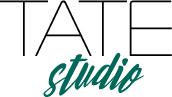 e-design questionnaireName:   	Click or tap here to enter textEmail:           Click or tap here to enter textAddress:       Click or tap here to enter textPhone Number: Click or tap here to enter text
Which Online Design Service(s) are you interested in? Check as many as apply.DIY Design PackageE-Design Start to Finish PackageIdea Package Floor Plan DesignSwatch Service 
What design style(s) do you prefer? Check as many as apply. 	Transitional	Modern/Contemporary	Bohemian	Traditional	Eclectic 	Coastal	Modern Farmhouse	 Industrial	 Cottage 	 Other please describe hereWhat space needs interior design and what is the space used for? Click or tap here to enter textWhat is the approximate budget range for your project?  Click or tap here to enter textDescribe your needs and wants for the design project here:Click or tap here to enter text      Do you rent or own? Click or tap here to enter textWhat is on your wish list for the room items needed? Check all that apply: Furniture Lighting Rug(s)Accessories What current items need to stay in the room? (List items)Click or tap here to enter text                                                                                                                          How many people occupy the room at a given time? Click or tap here to enter textDoes the room need to be kid or pet friendly? Are there any special considerations?Click or tap here to enter text                                                                                                                                                                                                                                                    Which of these color palettes are you drawn to the most for your space? 
Check all that apply.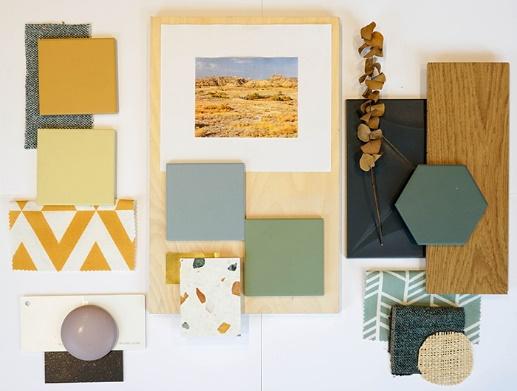 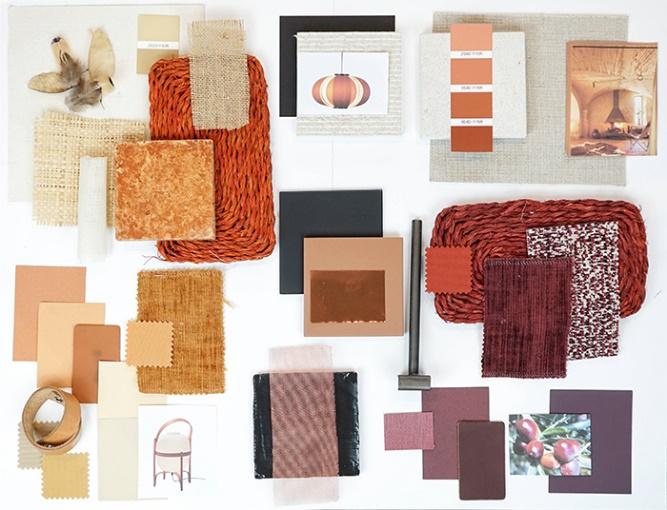 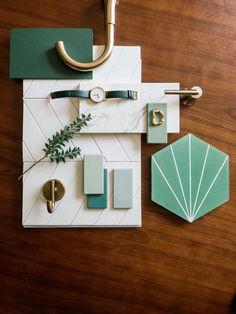 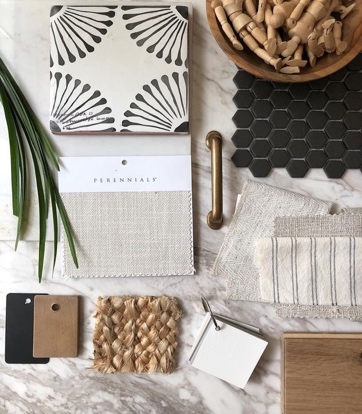 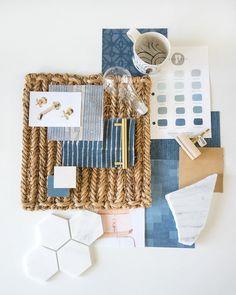 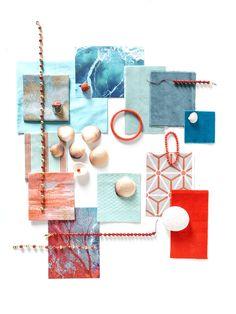 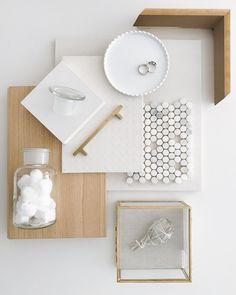 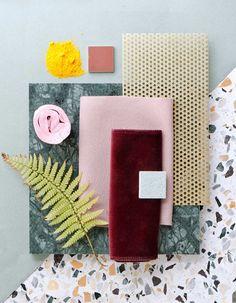 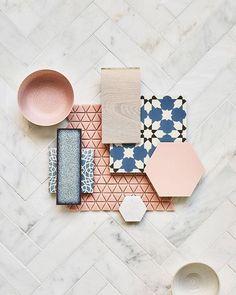 If you have a Pinterest board, Houzz idea board or other reference please provide links here: Click or tap here to enter text

What interior designers or home décor social media accounts do you like? Click or tap here to enter textWhich of these color descriptions are you drawn to the most for your space? 
           
 neutrals soft blues medium to navy blues yellow/mustard  terra cotta orange  lavender/purples soft greens  emerald to forest green bright pops of color                                                                                                                                                                                                                                                   
What metal finishes do you prefer for this project? Check all that apply.  iron brass polished silver brushed silver bronze  other: Click or tap here to enter textWhat are the overall measurements of the room? (windows, doors, walls & ceiling height) Click or tap here to enter textNeed help with this? We can walk you through it starting with the photos you send us!                                                                                                                                                                            Images to attach in this email:Room SketchOverall Room PhotoWall 1Wall 2Wall 3Wall 4Is there any additional info you can share about your vision for your space or your lifestyle?   Click or tap here to enter textWhew!  You did it! 
Just email this to contact@thetatestudio.com! We will set up a time to review this with you, then get started on the design package you select! We look forward to working with you and helping you to design your space! 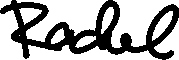 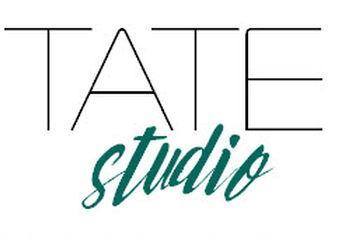 Thetatestudio.com
